PRETENDENTA PIEDĀVĀJUMSValsts ieņēmumu dienesta rīkotajam iepirkumam“Portatīvo rokas rentgena iekārtu uzturēšana”Iepirkuma identifikācijas Nr. FM VID 2024/134Pretendents______________________, reģistrācijas Nr. _____________, parakstot pretendenta piedāvājumu, apliecina, ka nodrošinās iepirkuma “Portatīvo rokas rentgena iekārtu uzturēšana”, ID Nr.FM VID 2024/134, izpildi atbilstoši obligātajām (minimālajām) tehniskajām prasībām un finanšu piedāvājumā noteiktajām cenām;apliecina, ka iepirkuma līguma saistību izpildē neveiks darījumus (neiegādāsies preces vai pakalpojumus) ar tādu fizisku vai juridisku personu, kurai tieši vai netieši ir piemērotas (tai skaitā tās dalībniekam, valdes vai padomes loceklim, patiesā labuma guvējam, pārstāvēttiesīgai personai vai prokūristam, vai personai, kura ir pilnvarota pārstāvēt juridisko personu darbībās, kas saistītas ar filiāli, vai personālsabiedrības biedram, tā valdes vai padomes loceklim, patiesā labuma guvējam, pārstāvēttiesīgai personai vai prokūristam, ja juridiskā persona ir personālsabiedrība) starptautiskās vai nacionālās sankcijas vai būtiskas finanšu un kapitāla tirgus intereses ietekmējošas Eiropas Savienības vai Ziemeļatlantijas līguma organizācijas dalībvalsts sankcijas;apliecina, ka uz pretendentu neattiecas Padomes Regulas (ES) Nr. 833/2014 (2014. gada 31. jūlijs) 5.k. panta 1.punktā noteiktais, proti, pretendents (tai skaitā pretendenta apakšuzņēmējs/-i) nav: a) Krievijas valstspiederīgais, fiziska persona, kas uzturas Krievijā, vai juridiska persona, vienība vai struktūra, kura iedibināta Krievijā;b) juridiska persona, vienība vai struktūra, kuras īpašumtiesības vairāk nekā 50 % apmērā tieši vai netieši pieder šā punkta a) apakšpunktā minētajai vienībai; c) fiziska vai juridiska persona, vienība vai struktūra, kas darbojas a) vai b) apakšpunktā minētās vienības vārdā vai saskaņā ar tās norādēm, tostarp, ja uz tiem attiecas vairāk nekā 10 % no līguma vērtības, apakšuzņēmēji, piegādātāji vai vienības, uz kuru spējām paļaujas publiskā iepirkuma direktīvu nozīmē.informē par katru apakšuzņēmēju un katram apakšuzņēmējam izpildei nododamo iepirkuma līguma daļu:__________________________________________________________________________(norāda nosaukumu, reģistrācijas numuru, juridisko adresi)Tehniskais piedāvājums1.tabulaIekārtu saraksts2.tabula*Diagnostikas un remonta darbi tiks pieteikti pēc garantijas termiņa beigām. KOMISIJAS IEGŪSTAMĀ INFORMĀCIJA Komisija no VID publiski pieejamās datubāzes, iegūst informāciju par to, vai pretendentam, kuram būtu piešķiramas Iepirkuma līguma slēgšanas tiesības dienā, kad pieņemts lēmums par iespējamu līguma slēgšanas tiesību piešķiršanu, Latvijā nav VID administrēto nodokļu (nodevu) parādu, kas kopsummā pārsniedz EUR 150 (viens simts piecdesmit euro).Ja pretendentam dienā, kad pieņemts lēmums par iespējamu līguma slēgšanas tiesību piešķiršanu, ir VID administrēto nodokļu (nodevu) parādi, kas kopsummā pārsniedz 150 euro, komisija lūdz 3 (trīs) darba dienu laikā iesniegt izdruku no VID elektroniskās deklarēšanas sistēmas par to, ka pretendentam dienā, kad pieņemts lēmums par iespējamu līguma slēgšanas tiesību piešķiršanu, Latvijā nav nodokļu parādu, kas kopsummā pārsniedz EUR 150 (viens simts piecdesmit euro).	Ja šīs sadaļas 2.2.apakšpunktā noteiktajā termiņā izdruka netiek iesniegta, pretendents tiek izslēgts no dalības iepirkumā.Ārvalstī reģistrētam vai pastāvīgi dzīvojošam pretendentam, kuram būtu piešķiramas Iepirkuma līguma slēgšanas tiesības, komisija lūdz 3 (trīs) darba dienu laikā iesniegt apliecinājumu, ka  pretendentam dienā, kad pieņemts lēmums par iespējamu līguma slēgšanas tiesību piešķiršanu, Latvijā nav nodokļu parādu, kas kopsummā pārsniedz 150 euro, un valstī, kurā tas reģistrēts vai kurā atrodas tā pastāvīgā dzīvesvieta, saskaņā ar attiecīgās ārvalsts normatīvajiem aktiem nav nodokļu parādu.Komisija attiecībā uz pretendentu, kuram būtu piešķiramas līguma slēgšanas tiesības, pārbauda, vai attiecībā uz šo pretendentu, tā dalībnieku, valdes vai padomes locekli, patieso labuma guvēju, pārstāvēttiesīgo personu vai prokūristu, vai personu, kura ir pilnvarota pārstāvēt pretendentu darbībās, kas saistītas ar filiāli, vai personālsabiedrības biedru, tā valdes vai padomes locekli, patieso labuma guvēju, pārstāvēttiesīgo personu vai prokūristu, ja pretendents ir personālsabiedrība, ir noteiktas Starptautisko un Latvijas Republikas nacionālo sankciju likuma 11.1 panta pirmajā daļā noteiktās sankcijas, kuras ietekmē līguma izpildi. Ja attiecībā uz pretendentu vai kādu no minētajām personām ir noteiktas Starptautisko un Latvijas Republikas nacionālo sankciju likuma 11.1 panta pirmajā daļā noteiktās sankcijas, kuras kavēs līguma izpildi, pretendents ir izslēdzams no dalības līguma slēgšanas tiesību piešķiršanas procedūrā.Komisija šīs sadaļas 2.4. apakšpunktā minēto informāciju iegūst no Latvijas Republikas Uzņēmumu reģistra, pārbaudot sankciju meklēšanas saitēs. Ja informācija par šīs sadaļas 2.4. apakšpunktā minētajām personām vietnē nav publicēta, pretendentam tā jāiesniedz:kopā ar piedāvājumu vai 3 (trīs) darba dienu laikā no Komisijas pieprasījuma nosūtīšanas datuma.Izziņas un citus dokumentus, kurus izsniedz Latvijas kompetentās institūcijas, pasūtītājs pieņem un atzīst, ja tie izdoti ne agrāk kā vienu mēnesi pirms iesniegšanas dienas, bet ārvalstu kompetento institūciju izsniegtās izziņas un citus dokumentus pasūtītājs pieņem un atzīst, ja tie izdoti ne agrāk kā 6 (sešus) mēnešus pirms iesniegšanas dienas, ja izziņas vai dokumenta izdevējs nav norādījis īsāku tā derīguma termiņu.Komisija pārbauda pretendenta atbilstību Ministru kabineta 2015. gada 28. jūlija noteikumu Nr. 442 “Kārtība, kādā tiek nodrošināta informācijas un komunikācijas tehnoloģiju sistēmu atbilstība” (turpmāk – MK noteikumi Nr. 442) 36.1 punktā noteiktajam. Pasūtītājs pamatojoties uz MK noteikumu Nr. 442 36.1 un 36.3 punktā un Ministru kabineta 2021. gada 6. jūlija noteikumu Nr. 508 “Kritiskās infrastruktūras, tajā skaitā Eiropas kritiskās infrastruktūras, apzināšanas, drošības pasākumu un darbības nepārtrauktības plānošanas un īstenošanas kārtība” 16. punktā, MK 2011. gada 1. februāra noteikumu Nr.100 “Informācijas tehnoloģiju kritiskās infrastruktūras drošības pasākumu plānošanas un īstenošanas kārtība” 6. punktā noteikto, pirms līguma slēgšanas tiesību piešķiršanas Pasūtītājs nosūta informāciju par pretendentu, kuram būtu piešķiramas līguma slēgšanas tiesības, tā apakšuzņēmēju un speciālistiem pārbaudei Satversmes aizsardzības birojam (turpmāk – SAB). Vienlaikus Pasūtītājs nosūta SAB informāciju par visiem pretendentiem, kas piedalījušies Iepirkumā.	Lai apliecinātu atbilstību šajā apakšpunktā izvirzītajām prasībām pretendents iesniedz informāciju par:pretendenta reģistrācijas valsti un reģistrācijas numuru;kādu valstu pilsoņi ir pretendenta patiesā labuma guvēji;pretendenta piesaistītā apakšuzņēmēja reģistrācijas valsti un reģistrācijas numuru’;kādu valstu pilsoņi ir apakšuzņēmēju patiesā labuma guvēji.	2.7.1. Ja ir saņemts negatīvs atzinums no SAB par pretendentu, tā apakšuzņēmēju, komisija pretendentu izslēdz no turpmākas dalības Iepirkumā.	2.7.2. Komisija tomēr neizslēdz pretendentu no turpmākās dalības Iepirkumā šādā gadījumā: 	Ja ir saņemts negatīvs atzinums no SAB par pretendenta piesaistīto apakšuzņēmēju, tad komisija informē pretendentu par tā apakšuzņēmēja pārbaudes rezultātu un pretendenta tiesībām veikt apakšuzņēmēja nomaiņu.	10 (desmit) darba dienu laikā pretendents var izmantot tiesības nomainīt apakšuzņēmēju par kuru saņemts negatīvs SAB atzinums. Minētās tiesības pretendents var izmantot vienu reizi. Saistībā ar pretendenta nomainīto apakšuzņēmēju Komisija rīkojas atbilstoši Iepirkuma uzaicinājuma 2.7. apakšpunktā noteiktajam. PIEDĀVĀJUMA IZVĒLE UN PIEDĀVĀJUMA IZVĒLES KRITĒRIJI3.1. Komisija par iepirkuma uzvarētāju atzīst to pretendentu, kura piedāvājums atbilst Iepirkuma uzaicinājuma norādītajām prasībām un kura piedāvājuma cena ir viszemākā. 3.2. Gadījumā, ja vairāki pretendenti piedāvā vienādu finanšu piedāvājuma zemāko cenu kopā, Iepirkuma līguma slēgšanas tiesības tiek piešķirtas pretendentam, kurš “Finanšu piedāvājuma” 2.punktā norādījis zemāko cenu.3.3. Komisija pēc lēmuma pieņemšanas sazināsies tikai ar to pretendentu, kurš tiks atzīts par uzvarētāju iepirkumā, un informāciju par pieņemto lēmumu publicēs VID tīmekļvietnē paziņojumā par iepirkumu.  Finanšu piedāvājums3.tabulaNosacījumi finanšu piedāvājuma iesniegšanai:Pretendents nedrīkst iesniegt vairākus piedāvājuma variantus. Cenām jābūt norādītām EUR bez PVN, norādot ne vairāk kā 2 (divas) zīmes aiz komata.Pretendenta iesniegtajā finanšu piedāvājumā norādītā cena kopā EUR bez PVN neveidos iepirkuma kopējo cenu EUR bez PVN un tiks izmantota piedāvājuma ar viszemāko cenu noteikšanai.NOSACĪJUMI PIEDĀVĀJUMA IESNIEGŠANAIPiedāvājumu pretendents var iesniegt līdz 2024. gada 17. aprīlim plkst. 10.00, nosūtot piedāvājumu uz elektroniskā pasta adresi:  agrita.ozola.1@vid.gov.lv. Pretendents pirms piedāvājumu iesniegšanas termiņa beigām var grozīt vai atsaukt iesniegto piedāvājumu.Pēc piedāvājuma iesniegšanas termiņa beigām pretendentam nav tiesību mainīt savu piedāvājumu.Piedāvājumam  jābūt aizsargātam, izmantojot šifrēšanu. Instrukciju skat. 2.pielikumā.Piedāvājuma iesniedzējs 2024. gada 17. aprīlī no plkst. 10.00 līdz plkst. 11.00 nosūta uz elektronisko pasta adresi: agrita.ozola.1@vid.gov.lv paroli (šifru) šifrētā piedāvājuma atvēršanai. Piedāvājumu, kas nav iesniegts noteiktajā kārtībā vai kas ir iesniegts nešifrētā veidā un/vai kuram šīs sadaļas  6. punktā noteiktajā termiņā nav atsūtīta parole, Pasūtītājs neizskata.Aicinām pretendentu pēc piedāvājuma nosūtīšanas pārliecināties vai tiek saņemta atbilde, kas apliecina piedāvājuma saņemšanu. Atbildes nesaņemšanas gadījumā vēlams sazināties galveno iepirkumu speciālisti Agritu Ozolu Tālr. 67120211.Pretendenta pilnvarotā persona_________________________________(vārds, uzvārds) _________________________________________________________			________________Paraksts (ja nav parakstīts elektroniski), 							DatumsDOKUMENTS IR ELEKTRONISKI PARAKSTĪTS AR DROŠU ELEKTRONISKO PARAKSTU UN SATUR LAIKA ZĪMOGU1.pielikumsAKTS                                          par sniegtajiem pakalpojumiem                                    PARAUGS2.pielikumsPiedāvājuma  šifrēšanaInstrukcija: Uz faila nosaukuma vienu reizi nospiež labo peles taustiņu;7-Zip (ja šāds nosaukums neuzrādās, tad ir nepieciešams lejupielādēt attiecīgo programmu – https://www.7-zip.org/);Ielikt arhīvā;Ievadīt savu paroli;Labi;Šifrēto failu paraksta ar drošu elektronisko parakstu – https://www.eparaksts.lv/lv/. 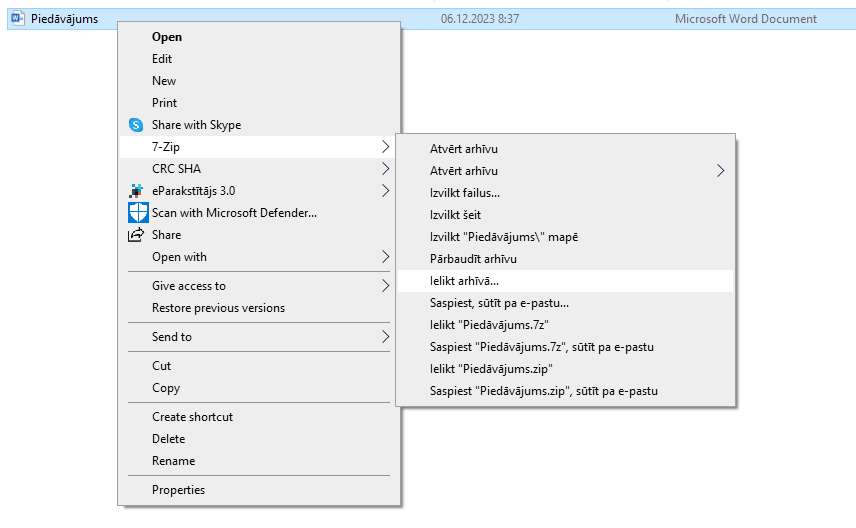 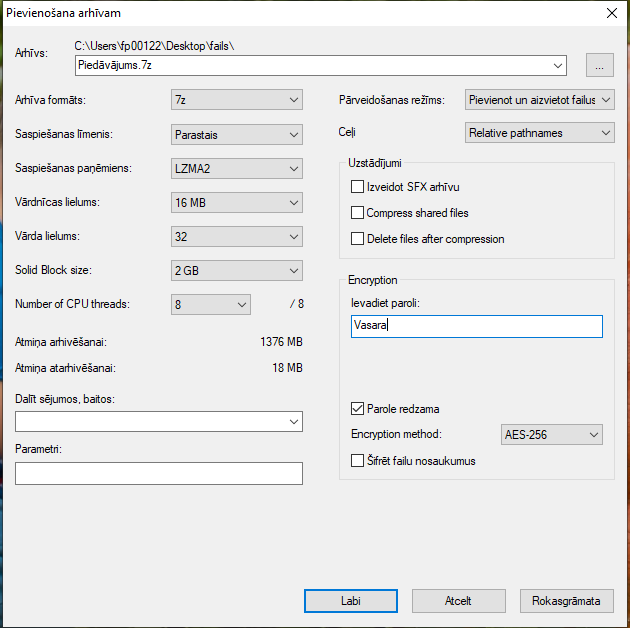 Izveidotais šifrētais piedāvājums (dzeltenā mapīte).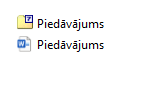 Nr. p.k.Obligātās (minimālās) prasībasPretendenta piedāvātais(pretendents aizpilda katru aili)Iepirkuma priekšmetsIepirkuma priekšmetsPortatīvo rokas rentgena iekārtu (turpmāk – Iekārta)  uzturēšana - diagnostika, remonts, garantijas nodrošināšana veiktajiem remonta darbiem un izmantotajām detaļām, pasūtītāja personāla mācības (turpmāk – Pakalpojums) atbilstoši Valsts ieņēmumu dienesta (turpmāk – VID vai Pasūtītājs) rīcībā esošo Iekārtu sarakstam (sk. 2. tabulu).Portatīvo rokas rentgena iekārtu (turpmāk – Iekārta)  uzturēšana - diagnostika, remonts, garantijas nodrošināšana veiktajiem remonta darbiem un izmantotajām detaļām, pasūtītāja personāla mācības (turpmāk – Pakalpojums) atbilstoši Valsts ieņēmumu dienesta (turpmāk – VID vai Pasūtītājs) rīcībā esošo Iekārtu sarakstam (sk. 2. tabulu).Pakalpojuma nodrošināšanaPakalpojuma nodrošināšanaPretendentam  pēdējo trīs gadu laikā (2021., 2022., 2023. un 2024. gadā līdz piedāvājuma iesniegšanas brīdim) ir pieredze Pakalpojumu sniegšanā vidējas jaudas rentgena iekārtām vismaz 1 (vienam) pakalpojuma saņēmējam.Pretendents iesniedz 1 (vienu) atsauksmi par veikto PakalpojumuPakalpojuma izpildē iesaistītajiem speciālistiem jāatbilst 2.7.apakšpunktā minētajām prasībām.Informācija jānorāda par piedāvātajiem speciālistiem: Vārds, Uzvārds:_____________Personas kods _______________Darba tiesisko attiecību veids (speciālistiem) ___________Pakalpojuma sniegšanas kārtībaPakalpojuma sniegšanas kārtībaPieprasījumu veikt Iekārtu diagnostiku un remontu, pieprasījumus par mācībām, pretenzijas par darbu kvalitāti, paziņojumus par remontu tāmes apstiprināšanu Pasūtītāja pilnvarotā persona piesaka, nosūtot Izpildītāja pilnvarotai personai  elektroniski.  Iekārtu pieņemšana diagnostikai un remontam notiek 2 (divu) darba dienu laikā pēc Pasūtītāja pilnvarotās personas pieprasījuma nosūtīšanas uz Līgumā norādīto elektroniskā pasta adresi.Par  Iekārtu pieņemšanu diagnostikai un remontam Pušu pilnvarotās personas ar drošu elektronisko parakstu paraksta nodošanas-pieņemšanas aktu (brīvā formā), ko saskaņo un iesniedz elektroniski.Iekārtu pieņemšana diagnostikas un remonta veikšanai un nodošana pēc diagnostikas un remonta veikšanas notiek Talejas ielā 1, Rīgā, LV-1978.3.5.1. 2 (divu) darba dienu laikā pēc Iekārtas pieņemšanas diagnostikai un remontam Izpildītājs veic Iekārtas diagnostiku.3.5.2. Ja Izpildītājs, veicot Iekārtas diagnostiku, konstatē, ka Iekārta ir darba kārtībā un tai nav nepieciešams remonts, vai   Iekārtas darbības traucējumus ir iespējams novērst diagnostikas laikā, Izpildītājs sagatavo aktu par Iekārtas diagnostikas veikšanu (1.pielikums), kā arī aktu par Iekārtas nodošanu-pieņemšanu pēc diagnostikas veikšanas (brīvā formā), kurus vienlaicīgi ar Iekārtu 2 (divu) darba dienu laikā pēc Iekārtas pieņemšanas diagnostikai un remontam paraksta un nodod Pasūtītāja pilnvarotajai personai, iepriekš saskaņojot noteiktu Iekārtas nodošanas laiku Pasūtītāja darba laikā. 3.5.3. Ja Izpildītājs, veicot  Iekārtas diagnostiku, konstatē, ka Iekārtas remontu veikt ir iespējams, Izpildītājs 2 (divu) darba dienu laikā pēc  Iekārtas pieņemšanas diagnostikai un remontam iesniedz Pasūtītāja pilnvarotajai personai uz Līgumā norādīto elektroniskā pasta adresi saskaņošanai Iekārtas remonta tāmi, kurā norāda Iekārtu, paredzamo remonta ilgumu darba stundās, remonta izpildes termiņu, remontam nepieciešamās detaļas, materiālus un to cenas, un kopējās izmaksas. 3.5.4. Pasūtītāja pilnvarotā persona 3 (trīs) darba dienu laikā izvērtē Izpildītāja iesniegto Iekārtas remonta tāmi un to saskaņo vai noraida, elektroniski nosūtot attiecīgo informāciju Izpildītāja pilnvarotajai personai uz Līgumā norādīto elektroniskā pasta adresi. Pasūtītāja pilnvarotā persona, izvērtējot  Iekārtas remonta izmaksas, ir tiesīga nesaskaņot Izpildītāja iesniegto Iekārtas remonta tāmi, tādā gadījumā norādot uz turpmāko rīcību.3.5.5. Ja Izpildītāja iesniegtā Iekārtas remonta tāme netiek saskaņota, Pasūtītāja pilnvarotā persona par to nosūta informāciju Izpildītāja pilnvarotajai personai uz Līgumā norādīto elektroniskā pasta adresi. Izpildītājs sagatavo aktu par Iekārtu diagnostikas veikšanu (1.pielikums), kā arī aktu par Iekārtas nodošanu-pieņemšanu pēc diagnostikas veikšanas (brīvā formā), kurus vienlaicīgi ar Iekārtu 2 (divu) darba dienu laikā pēc šajā apakšpunktā norādītās informācijas nosūtīšanas dienas paraksta un nodod Pasūtītāja pilnvarotajai personai, iepriekš saskaņojot noteiktu Iekārtas nodošanas laiku Pasūtītāja darba laikā.3.5.6. Ja Izpildītājs, veicot Iekārtas diagnostiku, konstatē, ka  Iekārtas remontu veikt nav iespējams, Izpildītājs sagatavo  Iekārtu defektācijas aktu ar Iekārtu bojājumu aprakstu, aktu par Iekārtas diagnostikas veikšanu (1.pielikums), kā arī aktu par Iekārtu nodošanu-pieņemšanu pēc diagnostikas veikšanas (brīvā formā), kurus vienlaicīgi ar Iekārtu 5 (piecu) darba dienu laikā pēc Iekārtu pieņemšanas diagnostikai un remontam paraksta un nodod Pasūtītāja pilnvarotajai personai, iepriekš saskaņojot noteiktu Iekārtu nodošanas laiku Pasūtītāja darba laikā. 3.5.7. Iekārtas defektācijas aktu ar Iekārtas bojājumu aprakstu Izpildītājs pirmspārbaudei nosūta Pasūtītāja pilnvarotajai personai uz Līgumā norādīto elektroniskā pasta adresi.3.5.8. Izpildītājs uzsāk veikt Iekārtas remontu tikai pēc tam, kad Pasūtītāja pilnvarotā persona ir saskaņojusi Izpildītāja iesniegto  Iekārtas remonta tāmi un par to ir nosūtījusi informāciju Izpildītāja pilnvarotajai personai uz Līgumā norādīto elektroniskā pasta adresi.Iekārtu remontu Izpildītājs veic termiņā, kas norādīts elektroniski ar Pasūtītāja pilnvaroto personu saskaņotā remonta tāmē.3.7.2. Pasūtītāja pilnvarotā persona ir tiesīga neparakstīt aktu par Iekārtas diagnostikas un remonta veikšanu, ja Pasūtītāja pilnvaroto personu neapmierina veiktā remonta kvalitāte, vai arī aktā norādītās remonta izmaksu summas neatbilst saskaņotajā Iekārtas remonta tāmē norādītajām. Šajā gadījumā Pasūtītāja pilnvarotā persona 3 (trīs) darba dienu laikā nosūta Izpildītāja pilnvarotajai personai motivētu pretenziju. Izpildītājs par saviem līdzekļiem bez papildus samaksas īsākajā iespējamā termiņā novērš nosūtītajā pretenzijā norādītos trūkumus, un nekavējoties elektroniski informē Pasūtītāja pilnvaroto personu, kā arī Līgumā noteiktajā kārtībā atkārtoti iesniedz aktu par Iekārtas diagnostikas un remonta veikšanu. Iekārtas remonta veikšanas termiņa kavējuma laikā netiek ieskaitīts laika periods no Iekārtas saņemšanas dienas līdz pretenzijas nosūtīšanas dienai.3.7.3. Katras attiecīgās Iekārtas diagnostika un remonts tiek uzskatīti par veiktiem ar dienu, kad Izpildītājs ir iesniedzis Pasūtītāja pilnvarotai personai Līgumā noteiktos saistošos dokumentus un Puses ir parakstījušas Līgumā noteiktos atbilstošos aktus. Katru attiecīgo aktu par Iekārtas diagnostikas veikšanu un aktu par Iekārtas diagnostikas un remonta veikšanu elektroniski paraksta Pasūtītāja pilnvarotā persona.3.7.4. Katrs attiecīgais parakstītais akts par Iekārtas diagnostikas veikšanu un akts par Iekārtas diagnostikas un remonta veikšanu ir pamatojums rēķinu izsniegšanai no Izpildītāja puses. Darbinieku mācībasDarbinieku mācībasMācības tiek nodrošinātas pēc nepieciešamības pēc Pasūtītāja pieprasījuma. Izpildītājs nodrošina mācības Pasūtītāja darbiniekiem 4 (četrām) grupām, katrā grupā ne vairāk kā 14 (četrpadsmit) Pasūtītāja darbinieki. Pretendents nodrošina teorētiskās un praktiskas mācības klātienē Pasūtītāja telpās visā Latvijas teritorijā, iepriekš saskaņojot mācību vietu datumu un laiku ar Pasūtītāja pilnvaroto personu. Izpildītājs nodrošina mācības latviešu valodā par Iekārtu ieslēgšanu/izslēgšanu, darbību, attēla analīzi, darba drošību u.c. Izpildītājs izsniedz katram mācību dalībniekam mācību apguvi apliecinošu dokumentu, kurā norādīta šāda informācija:mācību dalībnieka vārds un uzvārds;mācību programmas nosaukums;Iekārtas nosaukums;mācību norises vieta, laiks;pasniedzēja vārds, uzvārds un paraksts. Izpildītājam jānodrošina vismaz sekojošs mācību programmas saturs:daļa: Ievads un ekspluatācijas teorija; daļa: Radiācijas drošība, darba drošība;daļa: Vadības elementi/indikatori; daļa: Ieslēgšana, izslēgšana un programmatūras palaišana;daļa: Vispārējie iestatījumi;daļa: Attēlu veidošana;daļa: Attēlu pārvaldība;daļa: Attēlu uzlabošana;daļa: Attēlu savienošana; daļa: Programmatūras atjaunināšana; daļa: Paroļu pārvaldība.Mācības nodrošina 30 (trīsdesmit) darba dienu laikā, pēc pieprasījuma saņemšanas,  konkrētu mācību datumu un laiku saskaņojot ar Pušu pilnvarotajām personām.Pēc katras mācību pabeigšanas Izpildītājs sagatavo sākotnējo  nodošanas – pieņemšanas aktu (brīvā formā) 2 (divos) eksemplāros un to paraksta MKP muitas virsuzraugs vai muitas virsuzrauga vietnieks, vai muitas maiņas vadītājs un Izpildītāja pārstāvis.  Sākotnējais nodošanas-pieņemšanas akts apliecina mācību veikšanas faktu un, nepieciešamības gadījumā, tajā raksturo veikto mācību kvalitāti. Viens sākotnējā nodošanas – pieņemšanas akta eksemplārs paliek MKP un otru izsniedz Izpildītājam. Pēc sākotnēja nodošanas-pieņemšanas akta parakstīšanas tiek sagatavots  akts par mācību veikšanu (1.pielikums), ko elektroniski paraksta Pušu pilnvarotās personas. Iesniedzot aktu par mācību veikšanu, Izpildītājs tam pievieno  sākotnējo nodošanas – pieņemšanas aktu un mācību dalībnieku reģistrācijas lapu.Mācības tiek uzskatītas par veiktām ar dienu, kad Izpildītājs ir iesniedzis Pasūtītāja pilnvarotai personai Līgumā noteiktos saistošos dokumentus un Puses ir parakstījušas Līgumā noteiktos atbilstošos aktus. Katrs attiecīgais parakstītais akts par mācību veikšanu ir pamatojums rēķina izsniegšanai no Izpildītāja puses.Pakalpojuma garantijaPakalpojuma garantijaVeiktajam Iekārtu remontam un tajā izmantotajām detaļām tiek noteikta garantija – 1 (viens) gads no Iekārtu diagnostikas un remonta nodošanas-pieņemšanas akta abpusējas parakstīšanas dienas.Iekārtu bojājumu gadījumos, kas radušies Izpildītāja nekvalitatīvi veikta remonta vai remontā izmantoto nekvalitatīvu detaļu dēļ,  Iekārtu remonts tiek veikts (Iekārtu bojājumi tiek novērsti) par Izpildītāja līdzekļiem 40 (četrdesmit) darba dienu laikā no Pasūtītāja pilnvarotās personas pretenzijas nosūtīšanas dienas. Garantijas noteikumi attiecas uz garantijas darbības laikā neierobežotu reižu skaitu veiktu  Iekārtu remontu un  Iekārtu remontā izmantotajām (nomainītajām) detaļām, materiāliem.Pakalpojuma izmaksasPakalpojuma izmaksasLīguma kopējā summa ir 9000,00 EUR (deviņi tūkstoši euro un 00 centi) bez PVN, kas tiek aprēķināts un maksāts papildus saskaņā ar Latvijas Republikā spēkā esošajiem normatīvajiem aktiem. Pasūtītājam nav pienākums izlietot visu Līguma kopējo summu. Līguma summā ir iekļautas visas izmaksas, kas saistītas ar Pakalpojuma nodrošināšanu – Iekārtu diagnostika, remonts,  remontam izmantojamo detaļu un materiālu izmaksas, garantijas nodrošināšana veiktajiem remonta darbiem un izmantotajām detaļām, Pasūtītāja personāla mācības, tajā skaitā transporta izdevumi, nodokļi (izņemot PVN), nodevas, izmaksas nepieciešamo atļauju iegūšanai no trešajām personām, neatbilstību novēršanas izmaksas, kā arī visas citas izmaksas, kas nepieciešamas Līguma savlaicīgai un kvalitatīvai izpildei.Samaksas noteikumiSamaksas noteikumiIzpildītājs rēķinu par Pakalpojumu iesniedz Pasūtītājam pēc tam, kad Pušu pilnvarotās personas ir abpusēji parakstījušas attiecīgo nodošanas – pieņemšanas aktu. Rēķinu Izpildītājs iesniedz nosūtot to uz elektroniskā pasta adresi: FP.lietvediba@vid.gov.lv pdf formātā. Ja Izpildītājs izvēlas e-rēķinus, tie ir sūtāmi uz eAdresi EINVOICE_VID@90000069281. Izpildītājs apliecina, ka elektroniskais rēķins tiks sagatavots un iesniegts atbilstoši normatīvajiem aktiem par elektronisko dokumentu sagatavošanu.Samaksa tiek veikta 30 (trīsdesmit) dienu laikā pēc  nodošanas – pieņemšanas akta abpusējas parakstīšanas un rēķina saņemšanas.Par samaksas brīdi uzskatāms naudas pārskaitīšanas datums no Pasūtītāja norēķinu konta.Līguma darbības termiņš Līguma darbības termiņš Līgums stājās spēkā ar tā abpusējas parakstīšanas dienu un ir spēkā līdz pušu saistību pilnīgai izpildei.Pasūtītājs piesaka Pakalpojumus 3 (trīs) gadus no Līguma spēkā stāšanās dienas vai līdz brīdim, kad Pasūtītājs ir izlietojis Līgumā noteikto Līguma kopējo summu, atkarībā no tā, kurš no nosacījumiem iestājas pirmais.Pusēm, savstarpēji vienojoties, iespējams pagarināt šajā apakšpunktā noteikto Pakalpojumu pieteikšanas termiņu līdz 5 (pieciem) gadiem no Līguma spēkā stāšanās dienas.Pretendenta atbilstība profesionālās darbības veikšanaiPretendenta atbilstība profesionālās darbības veikšanaiPretendents ir Latvijas Republikas Uzņēmumu reģistra Komercreģistrā reģistrēts komersants. Informācija tiks pārbaudīta Latvijas Republikas Uzņēmumu reģistra vestajos reģistros.Pretendents ir Latvijas Republikas Uzņēmumu reģistra Komercreģistrā reģistrēts komersants. Informācija tiks pārbaudīta Latvijas Republikas Uzņēmumu reģistra vestajos reģistros.Pretendents ir fiziskā persona, kura reģistrēta kā saimnieciskās darbības veicēja, – ir reģistrēta VID kā nodokļu maksātāja. Informācija tiks pārbaudīta Valsts ieņēmumu dienesta publiski pieejamā datubāzē.Pretendents ir fiziskā persona, kura reģistrēta kā saimnieciskās darbības veicēja, – ir reģistrēta VID kā nodokļu maksātāja. Informācija tiks pārbaudīta Valsts ieņēmumu dienesta publiski pieejamā datubāzē.Pretendents ir ārvalstī reģistrēta vai pastāvīgi dzīvojoša persona.Pretendentam kopā ar piedāvājumu jāiesniedz kompetentas attiecīgās valsts institūcijas izsniegts dokuments (oriģināls vai apliecināta kopija), kas apliecina, ka pretendents reģistrēts atbilstoši attiecīgās valsts normatīvo aktu prasībām, kā arī pretendents nav ārzonā reģistrēta juridiskā persona vai personu apvienība vai norāda publiski pieejamu reģistru, kur pasūtītājs bez papildu samaksas varētu pārliecināties par pretendenta reģistrācijas faktu, pievienojot norādītās prasības izpildi apliecinošās informācijas tulkojumu. Pretendents ir ārvalstī reģistrēta vai pastāvīgi dzīvojoša persona.Pretendentam kopā ar piedāvājumu jāiesniedz kompetentas attiecīgās valsts institūcijas izsniegts dokuments (oriģināls vai apliecināta kopija), kas apliecina, ka pretendents reģistrēts atbilstoši attiecīgās valsts normatīvo aktu prasībām, kā arī pretendents nav ārzonā reģistrēta juridiskā persona vai personu apvienība vai norāda publiski pieejamu reģistru, kur pasūtītājs bez papildu samaksas varētu pārliecināties par pretendenta reģistrācijas faktu, pievienojot norādītās prasības izpildi apliecinošās informācijas tulkojumu. Nr.p.k.Iekārtu nosaukums/ražotājs/izgatavošanas gadsSkaits1.NIGHTHAWK-HBI™ WAD, Viken Detection. 2020.g.1 gab.2.NIGHTHAWK-HBI™ XP WAD, Viken Detection. 2023.g. (garantija līdz 2025. 10. 01.)*2 gab.Nr. p.k.Darbu veidiVienībaCena (EUR bez PVN)1.Iekārtas NIGHTHAWK-HBI™ WAD, Viken Detection. 2020.g. diagnostika1 (viena) reize2.Iekārtas NIGHTHAWK-HBI™ XP WAD, Viken Detection. 2023.g. diagnostika1 (viena) reize3.Iekārtas NIGHTHAWK-HBI™ WAD, Viken Detection. 2020.g. remonts1 (viena) stunda (60 minūtes)4.Iekārtas NIGHTHAWK-HBI™ XP WAD, Viken Detection. 2023.g. remonts1 (viena) stunda (60 minūtes)5.Darbinieku mācības1 (viena) reizeKopā (EUR bez PVN):Kopā (EUR bez PVN):Kopā (EUR bez PVN):Pretendenta nosaukums: Reģistrācijas Nr.: Juridiskā un faktiskā adrese:Kontaktpersona:Tālrunis:E-pasta adrese un e-Adrese:Bankas rekvizīti: NODOŠANAS - PIEŅEMŠANAS AKTS Nr.__pie 20__.gada ___. ____________ Līguma Nr. FM VID 2024/134   “Portatīvo rokas rentgena iekārtu uzturēšana”.Rīgā,							20__.gada___.___________Valsts ieņēmumu dienests, tā ________________________________ personā (turpmāk – Pasūtītājs), no vienas puses, un _____ “_________” tās __________________________ personā (turpmāk – Izpildītājs), no otras puses, abi kopā – Puses, saskaņā ar 202_.gada ___. ___________ Līguma Nr. FM VID 2024/134 - “Portatīvo rokas rentgena iekārtu uzturēšana” (turpmāk – Līgums) ____apakšpunktu, paraksta nodošanas-pieņemšanas aktu (turpmāk – Akts) par sekojošo:1. Akts sastādīts par to, ka Izpildītājs veicis šādu Pakalpojumu:2. Ar nodošanas – pieņemšanas akta abpusēju parakstīšanu Pasūtītājs un Izpildītājs apliecina, ka Pakalpojums ir/nav veikts Līgumā noteiktā apjomā, termiņā un pienācīgā kvalitātē.________________________________________________________________________________________________________________________________________________________________________________________________________________________________________________3.Pasūtītājam ir/nav iebildumi par Pakalpojuma kvalitāti un Izpildītāja Līgumā noteikto saistību izpildi.________________________________________________________________________________________________________________________________________________________________________________________________________________________________________________4. Ja kavēts Pakalpojuma sniegšanas termiņš, norāda termiņa kavējums dienās un Līguma punktu,       kurā paredzēts līgumsods par attiecīgo termiņa kavējumu.________________________________________________________________________________________________________________________________________________________________    5.Akts ir Pušu savstarpējo norēķinu pamats.Pielikumā: sākotnējais nodošanas  - pieņemšanas akts un mācību dalībnieku reģistrācijas lapa (attiecināms, parakstot Aktu par mācībām).Pušu paraksti:               Pasūtītāja pilnvarotā persona                         Izpildītāja pilnvarotā persona______________________                  _______________________                 (paraksts*)                                                             (paraksts*)DOKUMENTS IR ELEKTRONISKI PARAKSTĪTS AR DROŠU ELEKTRONISKO PARAKSTU un satur laika zīmogu* rekvizītus “paraksts” neaizpilda, ja Akts tiek parakstīts elektroniski ar drošu elektronisko parakstu un apstiprināts ar laika zīmogu. Akta parakstīšanas datums ir pēdējā pievienotā droša elektroniskā paraksta un tā laika zīmoga datums.